DSU PUBLIC DATA SET NOMINATION FORM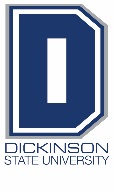 Instructions: Please provide all of the requested information below. DSU policy on public datasets can be found under “IRB Policies and Information.”Nominated Data SetDescribe the nominated dataset in the space below. Be sure to include all of the following information. Please use a separate form for each dataset nominated. Name of data setDescription of data set (list of variables or URL/web address for the list)Whether the data are identifiable through direct identifiers, use of a code or other mechanismHow data were collected, including: from/about whom (subject populations), by whom, and whenHow the data were obtained by the data supplier (if different from above)Name and brief description of the data supplier or institutionHow the data set may be obtained by researchersDescription of any conditions or restrictions about the use of the dataAny other URLs that are relevantCopy of the agreement or statement that a researcher or institution must sign in order to access the data (or URL for the agreement)FOR REVIEWER USE ONLY:
Criteria for approving the nominated data set. All must be checked for approval: Data set is widely available to researchers Does not include data shared informally among colleagues Researchers are not required to have secure data storage and/or password-protected computers The data use agreement does not limit the type of analyses that can be performed The data set and documentation do not contain information that could be used to identify individuals, either directly or indirectly There are no variables that could readily be linked to identifiers by secondary users The data host or archive does not explicitly require IRB approval or exempt determination prior to useReviewer Approve	 Do not approve	 More information required to make a decisionComments:      Reviewer Name:      Date:      